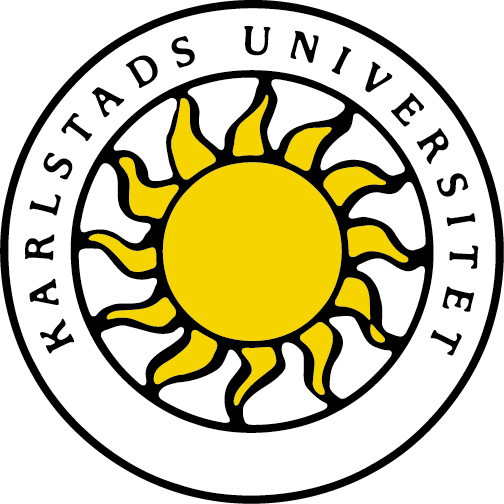 Bedömningsunderlag för verksamhetsförlagd utbildning, VFU 1Grundlärarprogrammet inriktning FritidshemLärarutbildarens uppgiftDin uppgift som lokal lärarutbildare (LLU) är att stödja den enskilde lärarstudentens utveckling till professionell lärare genom att uppmuntra, utmana och bedöma studentens insatser. Du som lärarutbildare ansvarar för att observera studentens lektioner och föra strukturerade handledarsamtal på avsatt tid. Under denna tid ska studenten reflektera över sin undervisning och sin yrkesroll och därigenom identifiera sina starka och svaga sidor. Det är av stor betydelse att du som lärarutbildare erbjuder studenten förutsättningar att ta del av alla förekommande arbetsuppgifter.Om det finns risk att studenten inte kommer att uppnå ett eller flera lärandemål ska du kontakta universitetets lärarutbildare snarast för att gemensamt diskutera behov av extra stöd och en eventuell handlingsplan.Det här underlaget ska användas vid planering av VFU-perioden och vid samtal mellan studenten och dig som lärarutbildare kring studentens fortlöpande utveckling. Det kommer också att användas som diskussionsunderlag i samband med trepartssamtal. Vid avslutad VFU ska du fylla i underlaget, gå igenom det med din student och sedan maila det till universitetets lärarutbildare via din arbets-e-post. Studenten ska också få en kopia.Läs detta innan du fyller i bedömningsunderlaget Som lokal lärarutbildare ansvarar du för att ge underlag för bedömning av fem lärandemål, men studenten måste få möjlighet att utveckla sina kunskaper inom samtliga lärandemål (se nedan).Markera Nej om studenten inte visat tillfredsställande kunskaper och handlingar utifrån bedömningsanvisningarna.Markera Ja om du bedömer att studentens kunskaper och handlingar når lärandemålet.Markera Ja, med hög kvalitet om du bedömer att studentens kunskaper och handlingar uppvisar kvaliteter enligt anvisningar nedan. Du ska motivera din bedömning i kommentarsfältet till respektive lärandemål.Du ska ge kommentarer av framåtsyftande karaktär med förslag på utvecklingsområden och strategier eller metoder för att studenten ska komma vidare i sin utveckling.Att nå ett mål med hög kvalitetAtt studenten nått ett lärandemål med hög kvalitet innebär att studenten visar särskilt goda kvaliteter i relation till målet, som exempelvis högre grad av: självständighetforskningsförankring (relevans, tydlighet, tillämpning)ämnes- och ämnesdidaktisk kompetensanalysförmågareflektionsförmågahandlingsförmåga (omsättning till praktik).Lärandemål för VFU 1Kursen syftar till att de studerande introduceras i skolans praktik och utvecklar sin yrkeskunskap genom att bearbeta mötet mellan teori och praktik. Kursen innehåller sju lärandemål varav fem lärandemål ska bedömas av dig som LLU. Övriga bedöms av lärare på universitetet. Det är viktigt att studenten ges förutsättningar att utveckla tillräckliga kunskaper för att nå samtliga lärandemål.Efter avslutad delkurs ska studenten kunna:agera i enlighet med de grundläggande värden som anges i skollagen och i läroplanen samt exemplifiera hur detta sker, förklara innebörden av lagstiftning gällande lärarens tystnads- och anmälningsplikt och relatera till skolans och fritidshemmets undervisning, kommunicera professionsinriktat med elever, vårdnadshavare och personal både i grupp och enskilt, med ett för sammanhanget funktionellt och adekvat språkbruk i tal och skrift,under handledning* planera och genomföra undervisning av viss omfattning som bidrar till en meningsfull fritid samt är teoretiskt förankrat i fritidshemmets uppdrag, didaktik och metodik, beskriva och tillsammans med andra problematisera fritidshemmets specialpedagogiska och elevvårdande uppdrag, beskriva och reflektera över genomförd undervisning med utgångspunkt i fritidshemmets uppdrag och redogöra för den egna professionsutvecklingen samt identifiera vidare behov av utveckling.* Under handledning innebär att studenten visar sin kunskap och förmåga i samspel med handledarens aktiva medverkan. Medverkan kan bestå av diskussioner, förslag, råd, analyser av genomförd planering och/eller undervisning eller liknande som studenten använder eller förhåller sig till.Värdera hur långt studenten nått i sin måluppfyllelseLärandemål 1 Efter avslutad delkurs ska studenten kunna agera i enlighet med de grundläggande värden som anges i skollagen och i läroplanen samt exemplifiera hur detta skerDet innebär att studenten exempelvis:i arbetet med elever, vårdnadshavare och personal beaktar varje människas egenvärde och visar respekt för individen arbetar aktivt för att tydliggöra och synliggöra de grundläggande värden som anges i styrdokumententar klart avstånd från och motverkar aktivt sådant som strider mot de grundläggande värden som anges i skollagen och i läroplaneni diskussioner med LLU relaterar och förklarar händelser och sitt agerande i relation till skolans värdegrund.Har studenten uppnått lärandemålet?              Nej	                                            Ja	                                            Ja, med hög kvalitetLärandemål 3Efter avslutad delkurs ska studenten kunna kommunicera professionsinriktat med elever och personal både i grupp och enskilt, med ett för sammanhanget funktionellt och adekvat språkbruk i tal och skrift.Det innebär att studenten exempelvis:uttrycker sig i tal och skrift på den språkliga och innehållsliga nivå som krävs för att mottagaren ska förstå i ord och handling skapar professionella relationer till elever och personal som skiljer sig från en privatperson, ungdom eller elev och som lämpar sig för lärarrollen vilket bland annat kan innebära att studenten- visar intresse för eleverna och elevernas aktiviteter genom ord och handling- deltar i samtal med kollegor om verksamheten använder facktermer i sammanhang där det är relevant varierar sin kommunikation beroende på syfte, mottagare och situation.Har studenten uppnått lärandemålet?              Nej	                                            Ja	                                            Ja, med hög kvalitetLärandemål 4Efter avslutad delkurs ska studenten under handledning kunna planera och genomföra undervisning av viss omfattning som bidrar till en meningsfull fritid samt är teoretiskt förankrat i fritidshemmets uppdrag, didaktik och metodik.Det innebär att studenten under handledning exempelvis: planerar och genomför undervisning förankrad i fritidshemmets styrdokumentskapar förutsättningar för elevers meningsfulla fritid genom undervisning som utgår från elevernas behov, intressen och erfarenhetervisar viss didaktisk och metodisk medvetenhet och kunskap, beaktande de didaktiska frågorna vad, när, varför, hur, var och för vemHar studenten uppnått lärandemålet?              Nej	                                            Ja	                                            Ja, med hög kvalitetLärandemål 5Efter avslutad delkurs ska studenten kunna beskriva och tillsammans med andra problematisera fritidshemmets specialpedagogiska och elevvårdande uppdrag, Det innebär att studenten exempelvis: tillsammans med LLU beskriver och diskuterar VFU-skolans specialpedagogiska och elevvårdande/hälsofrämjande arbete på fritidshemmettillsammans med LLU diskuterar fritidshemmets specialpedagogiska och elevvårdande/hälsofrämjande uppdrag ur olika perspektiv utifrån styrdokumentenHar studenten uppnått lärandemålet?              Nej	                                            Ja	                                            Ja, med hög kvalitetLärandemål 6Efter avslutad delkurs ska studenten kunna beskriva och reflektera över genomförd undervisning med utgångspunkt i fritidshemmets uppdrag Det innebär att studenten exempelvis: analyserar genomförd undervisning samt, i viss utsträckning, kommer med rimliga förklaringar/orsaker till resultatet diskuterar styrkor och utvecklingsområden vad gäller planering och genomförandeföreslår förändringar utifrån gjorda erfarenheterHar studenten uppnått lärandemålet?              Nej	                                            Ja	                                            Ja, med hög kvalitetÖvriga kommentarerSkicka in bedömningsunderlagetUnderlaget ska fyllas i digitalt efter fullgjord VFU-period 1 och efter att du har gått igenom och diskuterat underlaget med din student.  Jag och studenten har gått igenom och diskuterat bedömningsunderlaget  						DatumDu som LLU ska sedan e-posta bedömningsunderlaget till universitetets lärarutbildare. Det är viktigt  att du använder din personliga arbets-e-postadress. Märk e-postmeddelandet med Bedömning och studentens namn.Studentens namn Födelsedatum (6 siffror)Lärarutbildare på partnerområdet/skola/kommunTelefon arbeteE-postMobiltelefonSkolaHar handledarutbildning ja/nejNärvaroStudenten har varit närvarande antal dagar: VFU-periodens totala antal dagar:Universitetets lärarutbildareUniversitetets lärarutbildareE-postTelefon arbetetMotivering till bedömning:Det här kan studenten utveckla:Motivering till bedömning:Det här kan studenten utveckla:Motivering till bedömning:Det här kan studenten utveckla:Motivering till bedömning:Det här kan studenten utveckla:Motivering till bedömning:Det här kan studenten utveckla:Utöver ovanstående vill jag som lärarutbildare framföra:Utöver ovanstående vill jag som student framföra: